Настоящий Договор заключен в г. Москве между следующими Сторонами
(каждая по отдельности именуемая «Сторона»):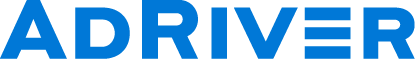 ООО «Адривер», именуемое в дальнейшем Заказчик, в лице Руководителя направления по работе с клиентами Иванюты С.А., действующего на основании Доверенности №б/н от 14.07.2020г., с одной стороны, и______, именуемое в дальнейшем Исполнитель, в лице ___, действующего на основании _____, с другой стороны, о нижеследующем:1. Термины и определения, используемые в Договоре1.1. Веб-сайт – информационный ресурс в сети Интернет, имеющий уникальный URL-адрес и представляющий собой совокупность связанных между собой веб-страниц, объединенных по тематическому признаку, и предназначенный для публикации информации в сети Интернет.1.2. Веб-страница – самостоятельная составная часть веб-сайта, отдельный документ в сети Интернет, созданный на основе языка HTML, идентифицируемый уникальным адресом (URL), содержащий информацию (текст, графика, аудио- и видеофайлы).1.3. Браузер - программное приложение для просмотра веб-сайтов (веб-страниц) в сети Интернет.1.4. Гиперссылка — для целей настоящего договора, под гиперссылкой понимается объект (средство адресации) указывающий на адрес веб-страницы, либо файл который может быть расположен в сети Интернет. Гиперссылка позволяет переходить к другим веб-страницам в сети Интернет, в т.ч. загружать различные файлы на компьютер пользователя.1.5. Пользователь – любое лицо, являющееся посетителем информационных ресурсов в сети Интернет, в частности, веб-сайта Исполнителя. 1.6. Рекламно-информационный модуль (далее – «РИМ») – разновидность рекламно-информационных материалов, статичный (с неменяющимся изображением), либо анимированный графический или текстово-графический прямоугольный, квадратный, либо иной формы блок информации, размещаемый на рекламных местах и содержащий код перехода (одну или несколько ссылок) на веб-сайт третьего лица.1.7. Код вызова РИМ – программный модуль, встраиваемый в HTML-код веб-страницы веб-сайта Исполнителя, предназначенный для вызова и отображения РИМ.1.8. Рекламное место - место, выделенное в дизайне веб-страницы сайта Исполнителя на котором установлен код вызова РИМ, для показа РИМ с помощью AdRiver SSP.1.9. Система «AdRiver» - программно-аппаратный комплекс, предназначенный для управления рекламно-информационными материалами в сети Интернет, а также для сбора статистических данных об объеме оказываемых Исполнителем услуг по Договору.1.10. Интерфейс системы «AdRiver» - программа для ЭВМ, входящая в состав системы «AdRiver», при помощи которой Исполнитель, а равно и другие владельцы веб-сайтов, путем входа в личный раздел (аккаунт) имеют возможность осуществлять настройки для управления рекламно-информационными кампаниями в сети Интернет, а также имеют доступ к статистическим данным по оказываемым Исполнителем услугам.1.11. Аккаунт – персональный раздел Исполнителя в интерфейсе системы «AdRiver», в котором содержится информация об Исполнителе, данные статистики в отношении оказанных Заказчику услуг по Договору, а также предоставлена возможность устанавливать условия размещения РИМ третьих лиц на рекламных местах. Доступ Исполнителя к аккаунту осуществляется путем ввода Исполнителем уникальной учетной информации (комбинации уникального имени (логина) и пароля) на веб-сайте Заказчика, расположенного по адресу: www.adriver.ru.1.12. AdRiver SSP – совокупность программ для ЭВМ, входящая в систему «AdRiver», в том числе, позволяющая Исполнителю при помощи заданных в аккаунте условий для размещения РИМ на рекламных местах осуществлять действия по автоматическому управлению указанными размещениями.1.13. Показ - зафиксированный системой «AdRiver» факт предоставления кода вызова РИМ, производящего показ РИМ, браузеру соответствующего пользователя. Загрузка и показ файла(ов), содержащего(их) РИМ, производится браузером пользователя посредством исполнения установленного на веб-сайте Исполнителя кода вызова РИМ.1.14. Аукцион второй цены (далее - «Электронные торги») – разновидность закрытого аукциона, победителем которого является DSP, предложившая самую высокую цену (без учета НДС) за размещение/показ РИМ на рекламном месте. Цена за размещение РИМ (без учета НДС) для такого победителя будет равна второму по величине предложению других DSP - участников аукциона («вторая цена»), увеличенная на минимальный шаг торгов аукциона (1/1000 копейки) или же переданной сайтом в AdRiver SSP минимальной цене за показ (без учета НДС), в случае если поступила заявка от единственного участника электронного аукциона. Валютой аукциона являются рубли РФ.1.15. Данные статистики – данные системы «AdRiver», которые содержат сведения о количестве осуществленных электронных торгов для размещения РИМ на рекламных местах, стоимости услуг по Договору и иные сведения, относящиеся к оказанию услуг по настоящему Договору, в электронном виде, доступные Исполнителю в аккаунте.1.16. DSP - технологическая платформа, размещенная в сети Интернет, подключенная к AdRiver SSP и позволяющая участвовать в электронных торгах.1.17. Метка трафика (deal id) – буквенно-цифровой код, задаваемый Исполнителем в AdRiver SSP для рекламного места и учтенный DSP в ответе на предложение, направленное AdRiver SSP, при помощи которого AdRiver SSP распознает ответ и, соответственно, DSP, которая имеет право разместить РИМ по фиксированной цене без участия в электронных торгах. 1.18. Правила для владельцев сайтов в AdRiver SSP (далее - Правила) – требования Заказчика, предъявляемые к Исполнителю, и определяющие:- требования к содержанию веб-сайта, на котором проводится размещение РИМ согласно условиям Договора; - технические требования к веб-сайтам;- порядок размещения РИМ и установки кода вызова РИМ и т.д.Правила доступны для ознакомления в любое время в сети Интернет по адресу http://www.adriver.ru/pro/ssp/regulations/Другие термины, не определенные в настоящей статье, трактуются в соответствии с обычаями, а также в соответствии с действующим законодательством Российской Федерации. 2. Предмет Договора2.1. Исполнитель обязуется оказывать Заказчику, а Заказчик, в свою очередь, обязуется принимать и оплачивать на условиях предусмотренных Договором следующие услуги:2.1.1. услуги по предоставлению рекламных мест для проведения Заказчиком электронных торгов для размещения DSP РИМ на предоставленных Исполнителем рекламных местах; 2.1.2. услуги по предоставлению рекламных мест c использованием метки трафика для размещения РИМ DSP по фиксированной цене без участия в электронных торгах.3. ПОРЯДОК И УСЛОВИЯ ОКАЗАНИЯ УСЛУГ3.1. Оказание Исполнителем услуг по Договору осуществляется им при помощи аккаунта, расположенного в системе «AdRiver». Доступ (логин и пароль) в свой аккаунт, Исполнитель получает по электронной почте от Заказчика в течение 3 (трех) рабочих дней с момента заключения Договора.3.2. При помощи аккаунта Исполнитель определяет, какие рекламные места предоставляются Заказчику. Кроме того, Исполнитель в аккаунте имеет возможность:3.2.1. предоставлять возможность автоматизированного размещения DSP, выигравших электронные торги, на определенном рекламном месте РИМ третьих лиц, для показа таких РИМ тем посетителям веб-сайта Исполнителя, которые отвечают определенным признакам, заданным третьим лицом, чьи РИМ размещаются;3.2.2. производить настройку условий размещения РИМ на предоставленных Заказчику рекламных местах;3.2.3. определять минимальную цену за 1000 (одну тысячу) показов РИМ в рублях РФ без учета НДС для каждого предоставленного рекламного места, определяемого названием веб-сайта и рекламным местом;3.2.4. осуществлять выбор DSP, подключенных к AdRiver SSP, которые будут допущены к участию в электронных торгах на размещение РИМ на рекламном месте;3.2.5. имеет доступ к статистической отчетности по показам РИМ DSP на предоставленных рекламных местах, а именно:3.2.5.1. количество выкупленных каждым DSP показов РИМ за указанный период времени с дискретностью в одни календарные сутки по Московскому времени;3.2.5.2. сумма выкупленных каждым DSP показов РИМ за указанный период времени с дискретностью в одни календарные сутки по Московскому времени. Сумма указывается в рублях РФ без учета НДС;3.2.6. осуществлять проверку (модерацию) РИМ на предмет допустимости их размещения на рекламных местах; 3.2.7. для возможности оказания услуг, предусмотренных в п. 2.1.2. Договора Исполнитель в аккаунте задает для определенных им рекламных мест соответствующую метку трафика.3.3. При указании Исполнителем в своем аккаунте метки трафика определенного рекламного места, AdRiver SSP передает эти технические данные выбранным Исполнителем DSP. При ответе DSP, содержащего такую же метку трафика, AdRiver SSP передает Исполнителю код/ссылку на РИМ данного DSP без проведения электронных торгов для размещения DSP этого РИМ на рекламном месте.Настоящим Исполнитель подтверждает свое согласие, что минимальная цена за каждое размещение РИМ в рамках услуги, указанной в п. 2.1.2. Договора, не может быть менее 11 (Одиннадцати) рублей за 1000 показов, без учета НДС. При этом Заказчик удерживает из данной цены 10%, но в любом случае не менее 1 (Одной) копейки за каждое произведенное размещение соответствующего РИМ. 3.4. Исполнитель несет ответственность за все, что будет сделано под его логином и паролем в интерфейсе системы «AdRiver». Все действия совершенные с использованием учетной записи Исполнителя через интерфейс системы «AdRiver», считаются совершенными Исполнителем. 3.5. Стороны пришли к соглашению, что для учета оказания Исполнителем услуг по Договору используется система «AdRiver» (веб-сайт системы www.adriver.ru), данные которой будут использоваться для определения объемов оказанных услуг и соответственно для расчета их стоимости. Исполнитель согласен с тем, что любая иная система подсчета не может являться официальным источником информации для расчета объема оказанных услуг.3.6. Стороны осознают и понимают, что используемые в Системе «AdRiver», в том числе в ее интерфейсе термины и понятия, как правило, обозначены и определены иным образом нежели в Договоре, в том числе могут быть обозначены на английском языке или для их приведения в соответствие и релевантно целям Договора требуется семантический, логический и иные методы анализа данных и информации, содержащихся/используемых в Системе «AdRiver». Потенциальное расхождение терминов/понятий и их определений, используемых в Договоре и Системе «AdRiver», не является основанием для оспаривания Исполнителем оказываемых/оказанных Услуг (в том числе объема), стоимости Услуг Исполнителя.4. Права и обязанности Сторон4.1. Исполнитель обязуется:4.1.1. в течение срока действия Договора оказывать Заказчику услуги в порядке и на условиях предусмотренных Договором;4.1.2. самостоятельно нести ответственность за сохранность и конфиденциальность своих регистрационных данных (логина, пароля), используемых для осуществления доступа к аккаунту, в том числе к данным статистики в отношении оказанных услуг;4.1.3. использовать интерфейс системы «AdRiver», доступный Исполнителю в связи с исполнением Договора, способами, предусмотренными Договором, в том числе не распространять и не передавать его описание любыми способами, не предоставлять возможности его использования третьим лицам и/или в интересах третьих лиц;4.1.4. не предоставлять возможность третьим лицам размещать РИМ, нарушающие требования законодательства РФ, законодательство местонахождения Исполнителя;4.1.5. не использовать автоматизированные средства, иные, чем предусмотренные Договором, в том числе роботы, скрипты или пауки, для генерации запросов или сбора информации из интерфейса системы «AdRiver»; 4.1.6. не изменять, не адаптировать, не переводить, не разбирать или иным образом пытаться получить исходный код любого программного обеспечения, предоставленного Заказчиком с целью исполнения настоящего Договора;4.1.7. немедленно уведомить Заказчика о любом случае неавторизованного (не разрешенного Исполнителем) доступа с использованием учетных данных Исполнителя;4.1.8. установить на своем веб-сайте код вызова РИМ, предоставленный Заказчиком, для автоматического размещения выигравших электронные торги DSP РИМ на предоставленных Исполнителем рекламных местах.4.1.9. соблюдать Правила и немедленно сообщать Заказчику о несоответствии веб-сайта, на котором предоставляются рекламные места, критериям, изложенным в Правилах;4.1.10. при получении запросов от налоговых органов своевременно предоставлять в данные органы документы по сделке согласно полученному запросу;4.1.11. лично исполнять взятые на себя по Договору обязательства, привлекая соисполнителей только с предварительного письменного согласия Заказчика.4.2. Заказчик обязуется:4.2.1. организовывать при помощи AdRiver SSP проведение электронных торгов только тех рекламных мест, которые предоставлены Исполнителем;4.2.2. предпринимать все необходимые действия для того, чтобы интерфейс системы «AdRiver» был доступен в режиме 24/7/365. Тем не менее, Заказчик не гарантирует постоянную доступность интерфейса системы «AdRiver» или любого его компонента. Интерфейс системы «AdRiver» предоставляется «как есть». Заказчик не гарантирует соответствие интерфейса системы «AdRiver» или его компонентов целям и ожиданиям Исполнителя, их бесперебойную и безошибочную работу;4.2.3. предоставить Исполнителю код вызова РИМ для возможности автоматического размещения DSP РИМ на предоставленных Исполнителем рекламных местах.4.2.4. сохранять настройки AdRiver SSP, позволяющие разграничивать рекламные места и ответы DSP на запросы AdRiver SSP, содержащие метки трафика, и, соответственно, определять необходимость проведения электронных торгов. 4.3. Исполнитель имеет право:4.3.1. самостоятельно определять рекламные места, подлежащие передаче Заказчику, для возможности проведения последним электронных торгов;4.3.2. получать информацию об объеме оказанных Исполнителем услуг по Договору путем доступа в аккаунт;4.3.3. в любой момент исключить любое рекламное место из участия в электронных торгах. 4.4. Заказчик имеет право:4.4.1. в случае получения Заказчиком претензий и/или жалоб от третьих лиц на несоответствие законодательству размещенного DSP на рекламном месте РИМ, Заказчик вправе, уведомив Исполнителя, немедленно отказаться от оказания услуг по Договору. 4.4.2. При обнаружении нарушений Правил Заказчик:4.4.2.1. самостоятельно отключает все предложения Исполнителя в AdRiver SSP в момент обнаружения указанных нарушений;4.4.2.2. уведомляет Исполнителя об указанном выше отключении в течение 2 (двух) рабочих дней с момента отключения;4.4.2.3. проводит внутреннюю экспертизу на предмет определения объемов нарушения Правил, по результатам которой рассчитывается стоимость услуг Исполнителя в данном отчетном периоде, либо возможная сумма штрафных санкций;4.4.2.4. приостанавливает выплату всех учтенных Заказчиком по Договору денежных средств до момента окончания проведения экспертизы, указанной в п. 4.4.2.3. Договора, и согласования Сторонами всех спорных ситуаций;4.4.2.5. предоставляет Исполнителю возможность в течение 30 (тридцати) календарных дней привести веб-сайт в соответствие с Правилами.4.4.3. В случае если Исполнитель отказывается привести веб-сайт в соответствие с Правилами, Заказчик имеет право расторгнуть Договор в соответствии с п. 7.3.4.5. Стороны также имеют иные права и несут обязанности, вытекающие из настоящего Договора.5. Стоимость Услуг и порядок оплаты5.1. Стоимость услуг Исполнителя указана в рублях РФ.5.2. Ежемесячная стоимость услуг определяется по указанным ниже формулам:гдеS₁ — стоимость услуг, указанных в п. 2.1.1. Договора, в отчётном периоде c учётом НДС,n – количество размещений РИМ на рекламных местах в отчетном периоде при помощи электронных торгов,A — цена размещения РИМ на рекламных местах в результате выигранных электронных торгов (п. 1.14. Договора), 0,8 – коэффициент технологии электронных торгов, учитывающий порядок определения стоимости каждого размещения РИМ согласно принципам работы электронных торгов (вторая цена), предоставление необходимой для оказания услуг по Договору технической информации,T - коэффициент, учитывающий ставку налога на добавленную стоимость (НДС) в размере, установленном действующим законодательством РФ,S₂— стоимость услуг, указанных в п. 2.1.2. Договора, в отчётном периоде с учётом НДС,m - количество размещений РИМ на рекламных местах в отчетном периоде по фиксированной цене без участия в электронных торгах,B — цена размещения РИМ на рекламных местах по фиксированной цене без участия в электронных торгах (п. 1.17. Договора), 0,9 – коэффициент технологии прямых сделок, включающий определение способа размещения РИМ (без участия в электронных торгах) и стоимость каждого размещения (фиксированную стоимость), идентификацию и сравнение меток трафика, предоставление необходимой для оказания услуг по Договору технической информации.5.3. В случае нарушения Исполнителем раздела 2 Правил: 5.3.1. в текущем отчётном периоде,  услуги, оказанные с нарушением Правил, не учитываются в Акте сдачи-приемки, Заказчиком не принимаются и оплате не подлежат;5.3.2. в любом из 12 (двенадцати) предыдущих отчётных периодов, расчёт стоимости услуг за соответствующий отчетный период корректируется путем  уменьшения стоимости услуг, указанной в Акте за данный период, на  стоимость услуг, оказанных с нарушениями Правил в этом же периоде. При этом составляются корректировочные акт и счет-фактура по каждому отчетному периоду, в котором была произведена корректировка стоимости услуг. Исполнитель согласен, что несмотря на указание в Акте сдачи-приемки условия об ознакомлении Заказчика со статистикой и отсутствием возражений по объему оказанных услуг, Исполнитель обязан в случае нарушения Правил изменять указанный в соответствующем Акте объем услуг согласно положениям Договора, отражая данный объем в корректировочном акте. 5.4. Услуги Исполнителя облагаются налогом на добавленную стоимость (НДС).5.5. Отчетным периодом Сторонами Договора признается 1 (один) календарный месяц, в течение которого Исполнитель оказывал услуги по Договору.5.6. Стоимость услуг по Договору за отчетный период, подлежащая оплате Исполнителю, указывается ежемесячно в двусторонних Актах сдачи-приемки услуг. Факт оказания Исполнителем услуг по настоящему Договору отражается в Актах сдачи-приемки услуг, составляемых Заказчиком по форме Приложения №1 к Договору не позднее 3 (трех) рабочих дней месяца, следующего за отчетным, и направляемых Исполнителю на адрес электронной почты Исполнителя, указанный в разделе 9 Договора. Исполнитель не позднее 8 (восьмого) числа месяца, следующего за отчетным, обязан направить Заказчику подписанный оригинал Акта или мотивированный письменный отказ от его подписания с одновременной отправкой сканированной копии соответствующего документа на адрес электронной почты Заказчика, указанный в разделе 9 Договора. Учитывая, что Заказчик для определения объемов оказанных Исполнителем услуг по Договору использует собственную систему статистики (систему «AdRiver»), отчет об оказанных услугах не предоставляется.Договор, Акты сдачи-приемки услуг и иные документы, предусмотренные настоящим Договором, составляются в виде документа на бумажном носителе, подписанного уполномоченным лицом и заверенного печатью организации, либо документа в электронной форме, заверенного электронной цифровой подписью в соответствии с законодательством Российской Федерации.5.7. Все расчеты по Договору производятся в рублях РФ.5.8. Оплата услуг производится Заказчиком путем безналичного перечисления денежных средств на расчетный счет Исполнителя, указанный в Договоре. Обязательства Заказчика по оплате услуг считаются исполненными в момент зачисления денежных средств на корреспондентский счет банка, обслуживающего Исполнителя. Оплата по настоящему договору может осуществляться также иными способами, не запрещенными действующим законодательством РФ. 5.9. Оплата услуг Исполнителя осуществляется не позднее 90 (девяноста) календарных дней с момента окончания отчетного периода, при соблюдении следующих условий:- стоимость оказанных Исполнителем услуг по Договору превышает 1000 (Одну тысячу) рублей;- Исполнитель предоставил Заказчику сканированную копию подписанного со стороны Исполнителя акта сдачи-приемки услуг, направленного ранее Заказчиком в порядке, указанном в п. 5.6. Договора и счет-фактуры за подлежащий оплате отчетный период;- Исполнитель предоставил Заказчику оригиналы указанных документов за предыдущие периоды. Если условия настоящего пункта не выполнены Исполнителем, денежные средства выплачиваются Исполнителю в течение 5 (пяти) рабочих дней с момента соблюдения им указанных выше условий. 5.10. В случае направления Исполнителем письменных отказов, направленных в порядке, указанном в п. 5.6. Договора, по направленному Заказчиком Акту, оплата за соответствующий отчетный период осуществляется после согласования и подписания Сторонами спорного Акта.5.11. Сторонами согласовано, что в отношении любых денежных обязательств Сторон по Договору законные проценты (проценты на сумму долга за период пользования денежными средствами), предусмотренные ст. 317.1 ГК РФ, не начисляются.6. Ответственность сторон, гарантии6.1. Исполнитель:6.1.1. в случае возникновения претензий у третьих лиц по поводу размещения DSP РИМ на предоставленных по Договору рекламных местах, Исполнитель никоим образом не будет привлекать Заказчика к урегулированию данных споров и самостоятельно или при помощи лиц, разместивших РИМ на рекламных местах, принимает на себя всю ответственность за рассмотрение подобных претензий;6.1.2. гарантирует, что не будет использовать интерфейс системы «AdRiver» для каких-либо целей, которые нарушают законодательство РФ, законодательство страны местонахождения Исполнителя или права третьих лиц, в том числе на интеллектуальную собственность;6.1.3. гарантирует, что будет использовать статистические данные (включая, но не ограничиваясь: количество показов, стоимость показов), или любые данные, полученные в результате исполнения Договора в соответствии с положениями настоящего Договора;6.1.4. в случае предоставления доступа к интерфейсу системы «AdRiver» третьим лицам будет нести всю ответственность за действия, осуществленные данными лицами, и для целей Договора данные действия считаются осуществленными Исполнителем;6.1.5. За несвоевременное уведомление Заказчика о несоответствии веб-сайта Правилам Исполнитель обязан возместить Заказчику реальный документально подтвержденный ущерб, вызванный таким нарушением;6.1.6. В случае нарушения Исполнителем раздела 3 Правил последний уплачивает Заказчику штраф в размере суммы, не превышающей стоимость услуг Исполнителя по Договору в течение 3 (трех) месяцев предшествующих нарушению. Точная сумма определяется по результатам проведенной Заказчиком внутренней экспертизы согласно п. 4.4.2.3. Договора. Стороны договорились, что выплата штрафа может осуществляться путем проведения зачета взаимных требований;6.1.7. При заключении и дальнейшем исполнении Договора Исполнитель гарантирует и подтверждает, что:- является действующим юридическим лицом, зарегистрированным в соответствии с требованиями законодательства Российской Федерации;- состоит на налоговом учете в соответствии с порядком, установленным действующим законодательством Российской Федерации;- не имеет неисполненной обязанности по уплате налогов, сборов, пеней и налоговых санкций, подлежащих уплате в соответствии с нормами действующего законодательства Российской Федерации;- предоставляет бухгалтерскую отчетность в соответствии с Федеральным законом от 6.12.2011г. N402-ФЗ «О бухгалтерском учете» и ст. 23 Налогового Кодекса РФ;- обладает квалифицированным персоналом, оборудованием и иными активами, лицензиями и разрешениями, необходимыми для исполнения обязательств по Договору.В случае выявления со стороны налоговых органов фактов невыполнения Исполнителем налоговых обязательств, а также иных признаков недобросовестности Исполнителя, Исполнитель гарантирует Заказчику возмещение реального документально подтвержденного ущерба, понесенного Заказчиком в связи наложением налоговыми органами санкций в отношении указанных нарушений Исполнителя. Исполнитель гарантирует оплату суммы такого ущерба в течение 10 (Десяти) рабочих дней с момента получения документального подтверждения суммы ущерба и соответствующего счета Заказчика.6.2. Заказчик:6.2.1. не несет ответственности за содержание РИМ, размещаемых DSP на предоставленных Исполнителем в рамках Договора рекламных местах;6.2.2. не несет ответственности за действия Исполнителя, совершенные с помощью интерфейса системы «AdRiver»; 6.2.3. не возмещает никакой ущерб, прямой или косвенный, причиненный Исполнителю или третьим лицам в результате использования или невозможности использования интерфейса системы «AdRiver» или отдельных его компонентов;6.2.4. не отвечает за возможную потерю данных, которая может произойти из-за нарушения Исполнителем условий непредоставления третьим лицам своих атрибутов доступа к аккаунту;6.2.5. в случае нарушения Заказчиком сроков оплаты оказанных услуг, указанных в пункте 5.9. Договора, Заказчик уплачивает Исполнителю пеню в размере 0,1 % (одной десятой процента) от суммы неоплаченных услуг за каждый день просрочки, но не более 10 % (десяти процентов) от указанной суммы. Действие данного пункта не распространяется на авансовые платежи.6.3. Обязанность по уплате штрафных санкций, предусмотренных Договором, возникает исключительно при соблюдении двух следующих условий:- после направления Стороне, нарушившей свои обязательства по Договору, другой Стороной письменной претензии, содержащей требование об уплате санкций в соответствии с положениями настоящего Договора;- после согласования Сторонами суммы штрафной санкции или на основании решения суда.7. Срок действия Договора. Порядок изменения и расторжения Договора7.1. Настоящий Договор вступает в силу с момента его подписания Сторонами, действует в течение одного года и продлевается на каждый последующий год, если ни одна из Сторон за один месяц до окончания срока его действия не заявит другой Стороне в письменной форме о своем намерении расторгнуть Договор. Количество пролонгаций неограниченно.7.2. Исполнитель вправе в любое время отказаться в одностороннем внесудебном порядке от Договора. Предупреждение об этом должно быть направлено Заказчику по электронной почте, а также в письменном виде заказной корреспонденцией с уведомлением о вручении не менее чем за 10 (десять) рабочих дней до предполагаемой даты прекращения предоставления услуг.7.3. Заказчик вправе расторгнуть Договор в одностороннем внесудебном порядке, отправив Исполнителю уведомление о расторжении Договора по электронной почте, указанной в разделе 9 Договора. Моментом расторжения Договора считается дата, указанная в сообщении.7.4. Договор остается в силе в случае изменения адресов и реквизитов Сторон, изменения их учредительных документов, включая изменение собственника, организационно-правовой формы и др. При этом Сторона, чьи данные претерпели изменения, обязана уведомить другую Сторону в течение 3 (трех) рабочих по электронной почте, указанной в разделе 9 Договора, либо по запросу другой Стороны в письменном виде.Примечание: Сторона, не выполнившая эти условия, самостоятельно отвечает за свои возможные убытки в связи с этим. При смене реквизитов Сторон не требуется оформление соответствующего дополнительного соглашения к Договору.7.5. Расторжение Договора оформляется соглашением Сторон о прекращении его действия с приложением акта сверки расчетов по оплате оказанных услуг. В случае наличия у Заказчика задолженности за оказанные Исполнителем услуги, данная задолженность выплачивается Заказчиком в соответствии с п. 5.10. Договора.8. Прочие условия8.1. Стороны сохраняют конфиденциальную информацию, связанную с Договором, и обязуются использовать ее исключительно в рамках выполнения своих договорных обязательств. Не подлежат разглашению или передаче третьим лицам никакие данные, которые стали известны Исполнителю вследствие оказания услуг по Договору. Не является нарушением настоящей статьи разглашение той информации, которая стала известна третьим лицам в порядке, установленном действующим законодательством РФ. Факт заключения и предмет Договора не являются конфиденциальными и могут использоваться Сторонами в рекламно-маркетинговых целях.8.2. Ни одна из Сторон не имеет право передавать свои права и обязанности по Договору третьей стороне без письменного на то согласия другой Стороны, иначе, чем в случаях определенных законами РФ.8.3. Все споры и разногласия по Договору разрешаются Сторонами в претензионном порядке. Претензии направляются Сторонами следующим образом: экземпляр претензии в письменном виде направляется второй Стороне по адресу ее места нахождения почтовым отправлением с уведомлением о вручении, либо курьерским отправлением; одновременно с этим копия претензии направляется второй Стороне по электронной почте на адрес, указанный в разделе 9 Договора. В случае не получения от виновной Стороны (в том числе посредством электронной почты, указанной в разделе 9 Договора) обоснованного ответа, либо в случае получения отказа в удовлетворении претензии полностью или в части в течение 5 (пяти) рабочих дней со дня получения виновной Стороной письменного экземпляра претензии, либо в течение 10 (десяти) рабочих дней с момента направления такой претензии виновной Стороне (в зависимости от того, что произойдет раньше), досудебный порядок урегулирования спора считается соблюденным, а спор подлежит передаче на рассмотрение Арбитражного суда г. Санкт-Петербурга и Ленинградской области.8.4. Стороны признают, что официальной является письменная корреспонденция, подписанная уполномоченными на это лицами. При этом переписка, направляемая Сторонами по адресам электронной почты, указанным в разделе 9 Договора, безусловно признается Сторонами в качестве надлежащего письменного доказательства, выраженного в соответствующей электронной переписке и в том числе может использоваться Сторонами в качестве доказательства в суде. При этом Стороны признают, что электронная переписка, направляемая по указанным в Договоре электронным адресам, будет считаться направленной уполномоченным лицом, имеющим право выражать намерения и волю соответствующей Стороны. Таким образом, электронная переписка, направляемая Сторонами по электронным адресам, указанным в разделе 9 Договора, приравнивается по юридической силе к подписанным Сторонами документам.8.5. По всем вопросам, не урегулированным в настоящем Договоре, Стороны руководствуются действующим законодательством РФ.8.6. Настоящий Договор составлен в двух экземплярах, по одному для каждой из Сторон. Оба экземпляра идентичны и имеют равную юридическую силу.8.7. В случае, если одно или более положений настоящего Договора является по какой-либо причине незаконным, не имеющим юридической силы, то такая недействительность не оказывает влияния на действительность любого другого положения Договора, и Договор должен толковаться таким образом, как если бы он не содержал такого недействительного положения.8.8. Подписывая настоящий Договор, Исполнитель подтверждает, что в полном объеме ознакомлен и согласен с Правилами.9. адреса и реквизиты сторонНачало формы   Конец формы   Договор№ __ на оказание услуг по предоставлению рекламных местот «_» _ 202_ годаЗаказчикООО «Адривер»ЗаказчикООО «Адривер»Исполнитель____________Исполнитель____________Адрес места нахождения: 197374, Санкт-Петербург,ул. Савушкина, д. 83, корп. 3, лит. А.Адрес места нахождения: 197374, Санкт-Петербург,ул. Савушкина, д. 83, корп. 3, лит. А.Адрес места нахождения: 000000, _______, _______, _______Почтовый адрес: 000000, _______, _______, _______Адрес места нахождения: 000000, _______, _______, _______Почтовый адрес: 000000, _______, _______, _______ИНН 7813378916 КПП 781401001Почтовый адрес: 101000, г. Москва, Большой Харитоньевский переулок, д. 10, эт. 2, ком. 13
КПП 770143001р/с 40702810555070002624 в Северо-Западный банк ПАО Сбербанк к/с 30101810500000000653 БИК 044030653ИНН 7813378916 КПП 781401001Почтовый адрес: 101000, г. Москва, Большой Харитоньевский переулок, д. 10, эт. 2, ком. 13
КПП 770143001р/с 40702810555070002624 в Северо-Западный банк ПАО Сбербанк к/с 30101810500000000653 БИК 044030653ИНН _______ КПП _______р/с _____________________ в банке ________________к/с _____________________ БИК ________ИНН _______ КПП _______р/с _____________________ в банке ________________к/с _____________________ БИК ________Телефон: (812) 438-10-74Телефон: (812) 438-10-74Телефон: _________ Факс: ___________Телефон: _________ Факс: ___________Электронный адрес: sales@adriver.ruЭлектронный адрес: sales@adriver.ruЭлектронный адрес: Электронный адрес: Руководитель направления по работе с клиентами С.А. Иванюта_______________________Должность_  _   __________________________________Приложение №1к Договору № _на оказание услуг по предоставлению рекламных мест от «_» __ 202_ года Форма акта сдачи-приемки оказанных услуг Приложение №1к Договору № _на оказание услуг по предоставлению рекламных мест от «_» __ 202_ года «_» __ 202_ годаАКТ № ________  
СДАЧИ-ПРИЕМКИ ОКАЗАННЫХ  УСЛУГ
 по договору №         от           г.
за ___________ 202_г.АКТ № ________  
СДАЧИ-ПРИЕМКИ ОКАЗАННЫХ  УСЛУГ
 по договору №         от           г.
за ___________ 202_г.АКТ № ________  
СДАЧИ-ПРИЕМКИ ОКАЗАННЫХ  УСЛУГ
 по договору №         от           г.
за ___________ 202_г.АКТ № ________  
СДАЧИ-ПРИЕМКИ ОКАЗАННЫХ  УСЛУГ
 по договору №         от           г.
за ___________ 202_г.АКТ № ________  
СДАЧИ-ПРИЕМКИ ОКАЗАННЫХ  УСЛУГ
 по договору №         от           г.
за ___________ 202_г.АКТ № ________  
СДАЧИ-ПРИЕМКИ ОКАЗАННЫХ  УСЛУГ
 по договору №         от           г.
за ___________ 202_г.АКТ № ________  
СДАЧИ-ПРИЕМКИ ОКАЗАННЫХ  УСЛУГ
 по договору №         от           г.
за ___________ 202_г.________________202_ г.Валюта: руб.________________202_ г.Валюта: руб.________________202_ г.Валюта: руб.№ п/пНаименование услугНаименование услугНаименование услугНаименование услугНаименование услугСумма1Итого:Итого:НДС:НДС:Всего (с учетом НДС):Всего (с учетом НДС):Всего (с учетом НДС):Всего (с учетом НДС):Всего оказано услуг на сумму:Всего оказано услуг на сумму:Вышеперечисленные услуги выполнены надлежащим образом, полностью и в срок. Стороны  подтверждают, что ознакомлены и полностью согласны с данными статистики оказанных услуг за соответствующий отчетный период. Заказчик претензий по объему, качеству и срокам оказания услуг не имеет.Вышеперечисленные услуги выполнены надлежащим образом, полностью и в срок. Стороны  подтверждают, что ознакомлены и полностью согласны с данными статистики оказанных услуг за соответствующий отчетный период. Заказчик претензий по объему, качеству и срокам оказания услуг не имеет.Вышеперечисленные услуги выполнены надлежащим образом, полностью и в срок. Стороны  подтверждают, что ознакомлены и полностью согласны с данными статистики оказанных услуг за соответствующий отчетный период. Заказчик претензий по объему, качеству и срокам оказания услуг не имеет.Вышеперечисленные услуги выполнены надлежащим образом, полностью и в срок. Стороны  подтверждают, что ознакомлены и полностью согласны с данными статистики оказанных услуг за соответствующий отчетный период. Заказчик претензий по объему, качеству и срокам оказания услуг не имеет.Вышеперечисленные услуги выполнены надлежащим образом, полностью и в срок. Стороны  подтверждают, что ознакомлены и полностью согласны с данными статистики оказанных услуг за соответствующий отчетный период. Заказчик претензий по объему, качеству и срокам оказания услуг не имеет.Вышеперечисленные услуги выполнены надлежащим образом, полностью и в срок. Стороны  подтверждают, что ознакомлены и полностью согласны с данными статистики оказанных услуг за соответствующий отчетный период. Заказчик претензий по объему, качеству и срокам оказания услуг не имеет.Вышеперечисленные услуги выполнены надлежащим образом, полностью и в срок. Стороны  подтверждают, что ознакомлены и полностью согласны с данными статистики оказанных услуг за соответствующий отчетный период. Заказчик претензий по объему, качеству и срокам оказания услуг не имеет.ЗаказчикООО «Адривер»ЗаказчикООО «Адривер»Исполнитель____________Исполнитель____________Руководитель направления по работе с клиентами С.А. Иванюта__________________________Должность_  _   _____________________________________